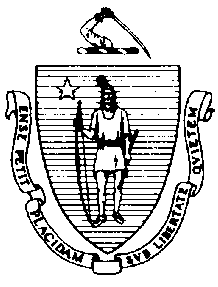 The Executive Office of Health and Human ServicesDepartment of Public HealthBureau of Environmental HealthCommunity Sanitation Program5 Randolph St., Canton, MA 02021Phone: 781-828-7910 Fax: 781-828-7703January 19, 2018Michael Devine, SuperintendentRe: Facility Inspection – Boston Pre-Release Center, RoslindaleDear Superintendent Devine:In accordance with M.G.L. c. 111, §§ 5, 20, and 21, as well as Massachusetts Department of Public Health (Department) Regulations 105 CMR 451.000: Minimum Health and Sanitation Standards and Inspection Procedures for Correctional Facilities; 105 CMR 480.000: Storage and Disposal of Infectious or Physically Dangerous Medical or Biological Waste (State Sanitary Code, Chapter VIII); 105 CMR 590.000: Minimum Sanitation Standards for Food Establishments (State Sanitary Code Chapter X); the 1999 Food Code; 105 CMR 520.000 Labeling; and 105 CMR 205.000 Minimum Standards Governing Medical Records and the Conduct of Physical Examinations in Correctional Facilities; I conducted an inspection of Boston Pre-Release Center on January 8, 2018 accompanied by Sergeant Loreli Brooks and Amy Riordan, Community Sanitation Program. Violations noted during the inspection are listed below including 75 repeat violations:HEALTH AND SAFETY VIOLATIONS(* indicates conditions documented on previous inspection reports)FIRST FLOORLobby	No Violations NotedVisitor’s Room # A1-4	No Violations NotedFemale Visitor’s Bathroom # A1-5	No Violations NotedMale Visitor’s Bathroom # A1-6	No Violations NotedJanitor’s Closet # A1-7				No Violations NotedA WingShift Commander’s Office # A1-8				No Violations NotedFemale Staff Bathroom # A1-9No Violations NotedMale Staff Bathroom # A1-10	No Violations NotedIntake Holding # A1-12	No Violations NotedProperty # A1-17	No Violations NotedHolding Cell # A1-18	No Violations NotedWeight Room # A1-19	No Violations NotedMale Staff Locker Room # A1-29/30	No Violations NotedJanitor’s Closet # A1-31	No Violations NotedFemale Staff Locker Room # A1-32/33105 CMR 451.123		Maintenance: Ceiling vent dusty Mechanical Room # A1-36 (Medical Waste Storage)	No Violations NotedStorage/Warehouse # A1-38105 CMR 451.130	Plumbing: Plumbing not maintained in good repair, soap foaming out of drain pipe of washing machine105 CMR 451.353	Interior Maintenance: Unlabeled chemical bottleMaintenance # A1-39	No Violations NotedOffice # A1-41	No Violations NotedTool Crib #A1-10	No Violations NotedHealth Service UnitBathroom # A1-23	No Violations NotedMedical Lab # A1-24	No Violations NotedExam Room # A1-25	No Violations NotedDental Room # A1-26	No Violations NotedFood Service AreaBathroom	No Violations NotedTraulsen Refrigerator	No Violations NotedIce Machine	No Violations notedGrease Hood and Prep Table	No Violations NotedWalk-in RefrigeratorFC 3-305.11(A)(3)		Preventing Contamination from Premises: Food stored in an inappropriate location, 					food stored less than 6 inches from the floor, potato bag stored on the floorWalk-in Freezer				No Violations NotedOffice # A1-47105 CMR 590.009(G)(3)(b)(1)*	Special Requirements: Food Allergen Awareness Training, no prominently posted food allergen awareness training certificateDry Storage Room # A1-46FC 6-501.114(A)	Maintenance and Operations; Maintaining Premises: Nonfunctional equipment not 	repaired or removed from premises, broken refrigerator stored in dry storage roomMechanical Warewashing RoomFC 5-205.11(A)*	Plumbing System, Operations and Maintenance: Handwashing sink not accessible, tray full of food blocking the sinkFC 5-205.15(B)	Plumbing System, Operations and Maintenance: Plumbing system not maintained in good repair, left faucet leaking at 3-compartment sinkFood Service LineFC 4-502.13(B)	Maintenance and Operation, Utensils: Bulk milk dispenser tube not cut at a diagonalSupply Room # A1-50FC 6-501.14			Maintenance and Operation; Cleaning: Ventilation systems, ceiling vent dustyRubbish Room (Chemical Storage) # A1-51	No Violations NotedInmate Dining Room # A1-52FC 6-501.11*	Maintenance and Operation; Repairing: Facility not in good repair, floor damagedStaff Dining Room # A1-53FC 4-602.12(B)			Cleaning of Equipment and Utensils; Frequency: Interior of coffee maker dirtyB WingDay Room	No Violations NotedBathroom # B1-31105 CMR 451.123*	Maintenance: Stall lock missing on stall # 1 and 2 on right side105 CMR 451.123*	Maintenance: Ceiling vents dusty105 CMR 451.123	Maintenance: Toilet dirty, cigarette ashes on toilet seatShower Room # B1-33		105 CMR 451.123*	Maintenance: Soap scum on floors in shower # 1-7105 CMR 451.123*	Maintenance: Exposed drywall in shower # 4 105 CMR 451.123*	Maintenance: Ceiling vents dusty105 CMR 451.123*	Maintenance: Soap scum on walls in shower # 1, 2, 3, 5, 6, and 7105 CMR 451.123*	Maintenance: Ceiling paint peeling 105 CMR 451.130	Plumbing: Plumbing not maintained in good repair, shower # 4 out-of-orderJanitor’s Closet # B1-34105 CMR 451.353*	Interior Maintenance: Floor damaged105 CMR 451.353*	Interior Maintenance: Walls covered in mold near baseboard105 CMR 451.353*	Interior Maintenance: Ceiling vent dusty Laundry Room 105 CMR 451.353	Interior Maintenance: Interior of washing machine rusted105 CMR 451.353	Interior Maintenance: Dryer not vented to the exterior, duct not secured to wallCells105 CMR 451.321*	Cell Size: Inadequate floor space, cells triple bunkedC WingDay Room	No Violations NotedBathroom # C1-32105 CMR 451.123*	Maintenance: Soap scum on walls in shower # 1-4105 CMR 451.123*	Maintenance: Soap scum on floor in shower # 1-4105 CMR 451.123*	Maintenance: Ceiling damaged 105 CMR 451.130*	Hot Water: Shower water temperature recorded at 1200F at shower # 4105 CMR 451.123*	Maintenance: Ceiling vents dusty 105 CMR 451.123*	Maintenance: Mold in shower # 3 and 4Janitor’s Closet # C1-34105 CMR 451.353*	Interior Maintenance: Standing water left in a bucketLaundry Room # C1-31				No Violations NotedCells105 CMR 451.353	Interior Maintenance: Light shield damaged in cell # C120SECOND FLOORAdministrative AreaOffice # A2-10				Unable to Inspect – Locked Janitor’s Closet # A2-24	No Violations NotedFemale Staff Bathroom # A2-25	No Violations NotedMale Staff Bathroom # A2-26	No Violations NotedKitchenette105 CMR 451.200	Food Storage, Preparation and Service: Food storage not in compliance with 	105 CMR 590.000, refrigerator temperature recorded at 500F IPS105 CMR 451.353	Interior Maintenance: Ceiling tiles water stainedA WingMulti-Purpose Room # A2-2	No Violations NotedClassrooms # A2-5/A2-4	No Violations NotedWork Release Offices105 CMR 451.200	Food Storage, Preparation and Service: Food storage not in compliance with 	105 CMR 590.000, no functioning thermometer in refrigeratorBarber Shop # A2-11105 CMR 451.353*	Interior Maintenance: Unlabeled chemical bottle105 CMR 451.110(A)*	Hygiene Supplies at Toilet and Handwash Sink: No paper towels at handwash sink Janitor’s Closet # A2-12	No Violations NotedStaff Bathroom # A2-34	No Violations NotedOffice # A2-35	No Violations NotedStorage # A2-36	No Violations NotedB WingDay Room105 CMR 451.353	Interior Maintenance: Water fountain dirty105 CMR 451.200	Food Storage, Preparation and Service: Food preparation not in compliance with          105 CMR 590.000, interior of left microwave oven dirty Bathroom # B2-31 105 CMR 451.123*	Maintenance: Door lock missing in stall # 1 on right side105 CMR 451.123*	Maintenance: Ceiling paint peeling105 CMR 451.123*	Maintenance: Door lock missing in stall # 1 and 2 on left side105 CMR 451.130	Plumbing: Plumbing not maintained in good repair, toilet out-of-order on handicap stall on right sideJanitor’s Closet # B2-32				No Violations NotedShower Room # B2-33105 CMR 451.123*	Maintenance: Soap scum on floors in shower # 1-7105 CMR 451.123*	Maintenance: Soap scum on walls in shower # 1-7105 CMR 451.123*	Maintenance: Ceiling vents dusty 105 CMR 451.123	Maintenance: Light out105 CMR 451.123	Maintenance: Soap scum on curtains in shower # 1-7105 CMR 451.130	Plumbing: Plumbing not maintained in good repair, shower head missing in handicap shower # 1Laundry Room # B2-34Unable to Inspect – Under ConstructionCells105 CMR 451.321*	Cell Size: Inadequate floor space, cells triple bunkedC WingComputer Classroom	No Violations NotedLaundry Room # C2-31	No Violations NotedBathroom # C2-32105 CMR 451.123*	Maintenance: Ceiling vents dusty105 CMR 451.123*	Maintenance: Soap scum on floor in shower # 1-4105 CMR 451.123*	Maintenance: Soap scum on walls in shower # 1-4105 CMR 451.123*	Maintenance: Shower partitions rusted and corroded in shower # 1 and 2105 CMR 451.123*	Maintenance: Ceiling paint peeling105 CMR 451.123*	Maintenance: Wall tile damaged in shower # 3105 CMR 451.123	Maintenance: Chemical bottle stored in stall # 1105 CMR 451.130	Plumbing: Plumbing not maintained in good repair, shower head missing in handicap shower # 4Janitor’s Closet # C2-34105 CMR 451.353	Interior Maintenance: Ceiling vent dusty105 CMR 451.344	Illumination in Habitable Areas: Light not functioning properly, 1 light bulb outCells105 CMR 451.353	Interior Maintenance: Sprinkler cover missing in cell # C127Observations and Recommendations The inmate population was 140 at the time of inspection.Throughout the facility, bathrooms and shower areas were observed to be poorly maintained resulting in unsanitary conditions. Specifically, the 1st floor B wing showers were in complete disrepair, including the exposure of drywall to chronic dampness in 1 unfinished shower. The Department is concerned with the increased risk of disease transmission with the high number of inmates being exposed to such unsanitary conditions. We recommend ensuring all bathroom and shower areas are finished with smooth and easily cleanable surfaces as well as developing a higher frequency shower cleaning policy.At the time of inspection, the Department recommended numbering all showers, sinks and toilets throughout the institution. This will assist the Department and Department of Correction employees to better recognize where issues existThis facility does not comply with the Department’s Regulations cited above. In accordance with 105 CMR 451.404, please submit a plan of correction within 10 working days of receipt of this notice, indicating the specific corrective steps to be taken, a timetable for such steps, and the date by which correction will be achieved. The plan should be signed by the Superintendent or Administrator and submitted to my attention, at the address listed above.To review the specific regulatory requirements please visit our website at www.mass.gov/dph/dcs and click on "Correctional Facilities" (available in both PDF and RTF formats).To review the Food Establishment regulations please visit the Food Protection website at www.mass.gov/dph/fpp and click on “Food Protection Regulations”. Then under “Retail” click “105 CMR 590.000 - State Sanitary Code Chapter X – Minimum Sanitation Standards for Food Establishments” and “1999 Food Code”.To review the Labeling regulations please visit the Food Protection website at www.mass.gov/dph/fpp and click on “Food Protection Regulations”. Then under “General Food Regulations” click “105 CMR 520.000: Labeling.” This inspection report is signed and certified under the pains and penalties of perjury.									Sincerely,									Patrick Wallace 									Environmental Health Inspector, CSP, BEHcc:	Jana Ferguson, Director, BEH	Steven Hughes, Director, CSP, BEHMarylou Sudders, Secretary, Executive Office of Health and Human Services 	Thomas Turco, Commissioner, DOC	Sergeant Loreli Brooks, EHSO/FSOJohn Heavy, EHSOJohn Meaney, Assistant Commissioner of Health, Boston Inspectional Services Department	Clerk, Massachusetts House of Representatives	Clerk, Massachusetts Senate	Daniel Bennett, Secretary, EOPSSNelson Alves, Director, Policy Development and Compliance Unit CHARLES D. BAKERGovernorKARYN E. POLITOLieutenant Governor  